O G Ł O S Z E N I EWójt Gminy Olszanica ogłasza publiczny przetarg nieograniczonyna dzierżawę nieruchomości wchodzącej w skład gminnego zasobu nieruchomości położonej w Olszanicy1/ cz. działki Nr 635, dla której prowadzona jest w Sądzie Rejonowym 
w Lesku księga wieczysta  nr KS1E/00035198/5;2/ powierzchnia nieruchomości – 0,43 ha ;3/ opis nieruchomości – nieruchomość niezabudowana, położona na „Kołatnowej”. Dojazd: działka  posiada  dostęp do drogi.4/ przeznaczenie nieruchomości w Miejscowym Planie Zagospodarowania Przestrzennego Gminy Olszanica - brak opracowanego miejscowego planu;5/ sposób zagospodarowania - użytkowana rolniczo;6/ cena wywoławcza nieruchomości - czynsz dzierżawny 154,80 zł. (słownie: sto pięćdziesiąt cztery złote 80/100), zwolnione z pod VAT;7/ wysokość wadium  15,00 zł. (słownie: piętnaście złotych 00/100);8/ wysokość minimalnego postąpienia wynosi 3 % ceny wywoławczej
z zaokrągleniem w górę do pełnych dziesiątek złotych - 10 zł. (słownie: dziesięć złotych).Przetarg odbędzie się w dniu 26.04.2021 r. (poniedziałek) o godz. 9:00 w  Urzędzie Gminy Olszanica, sala narad na parterze.Warunki przetargu:W przetargu mogą brać udział osoby fizyczne i osoby prawne, jeżeli:1/ wpłacą wadium przelewem na rachunek na rachunek BGK O/Rzeszów Nr konta 07 1130 1105 0005 2121 1820 0015 w wysokości podanej wyżej, najpóźniej w dniu 22.04.2021 r. (czwartek). Za datę wpływu, uważa się dzień, w którym środki finansowe znajdą się na koncie Gminy Olszanica.2/ okażą dokument umożliwiający stwierdzenie tożsamości osoby.Osoba fizyczna obowiązana jest przedstawić w dniu przetargu dokument tożsamości, natomiast osoby prawne pełnomocnictwo w oryginale, oraz dokument tożsamości osoby reprezentującej.Przetarg jest ważny bez względu na liczbę uczestników przetargu, jeżeli przynajmniej jeden uczestnik zaoferował co najmniej jedno postąpienie powyżej ceny wywoławczej.	Wadium zwraca się niezwłocznie po odwołaniu lub zamknięciu przetargu.	Wadium wpłacone przez uczestnika przetargu, który przetarg wygrał zalicza się na poczet czynszu dzierżawnego.	Czynsz dzierżawny osiągnięty w drodze przetargu podlega zapłacie w terminie podanym w  umowie dzierżawy.	Wpłacone wadium przepada na rzecz organizatora przetargu, jeżeli osoba, która przetarg wygrała nie podpisze umowy dzierżawy w ustalonym terminie.	W przetargu nie mogą uczestniczyć osoby wchodzące w skład komisji przetargowej oraz osoby bliskie tym osobom, a także osoby, które pozostają z członkami komisji przetargowej w takim stosunku prawnym lub faktycznym, że może budzić to uzasadnione wątpliwości co do bezstronności komisji przetargowej.	Każda z osób, która wpłaciła wadium ma prawo wglądu do regulaminu przetargu.	Przetarg może być odwołany zgodnie z art. 38 ust.4 ustawy  z dnia 21 sierpnia 1997. o gospodarce nieruchomościami ( tj. Dz. U. 2020.1990, ze zm.).Niniejsze ogłoszenie wywiesza się dnia 23.03.2021 r. na  tablicy  ogłoszeń  UG  Olszanica, a także na tablicach ogłoszeń w miejscowości Olszanica, oraz informację o wywieszeniu ogłoszenia podaje się do publicznej wiadomości przez ogłoszenie na stronie internetowej Urzędu Gminy Olszanica www.bip.olszanica.pl.Olszanica, dnia 23.03.2021 r. Wójt Gminy Olszanica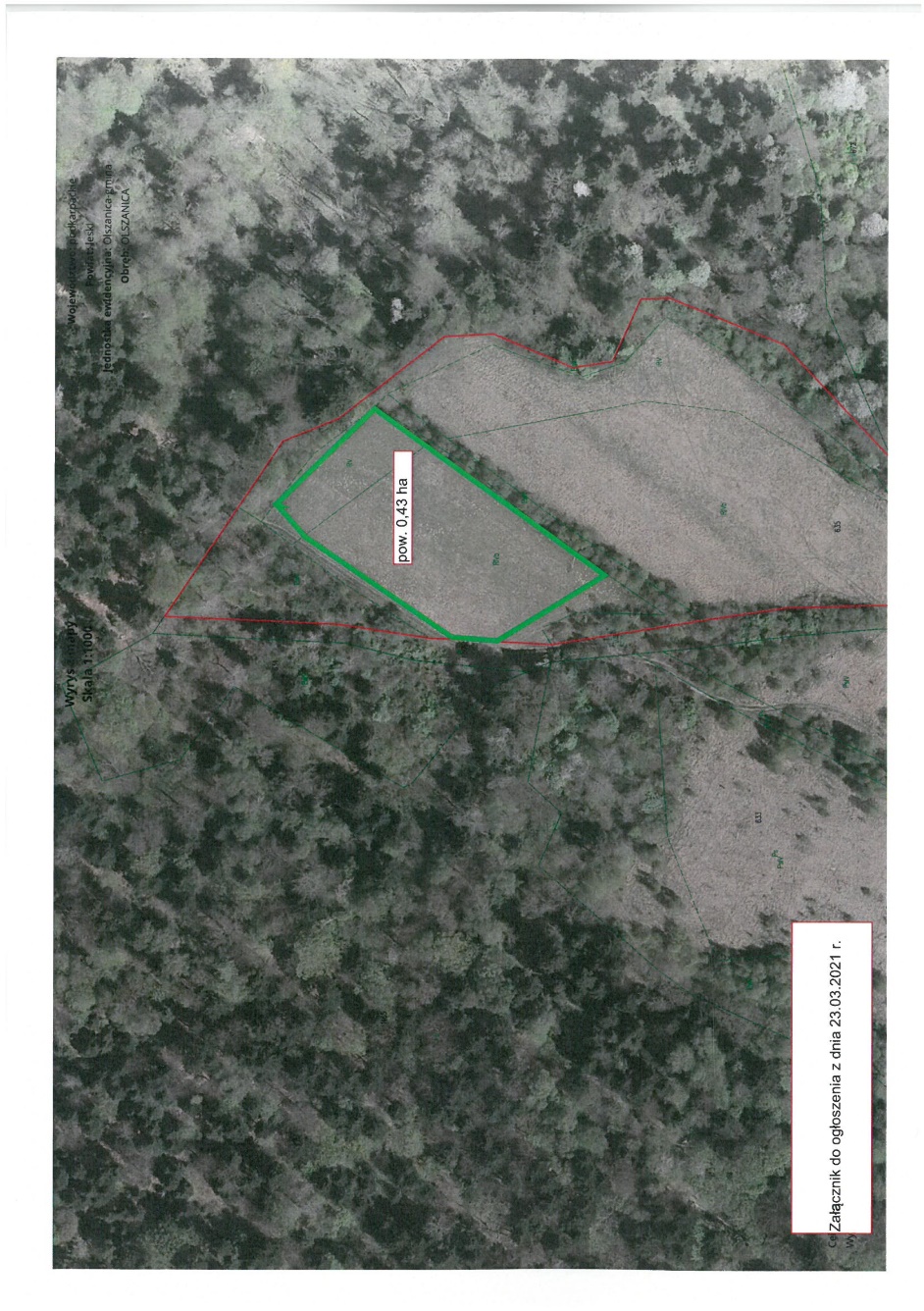 